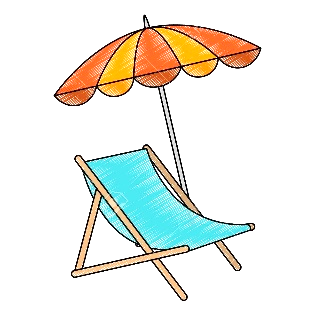 Listen and tick. 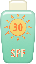 Where’s the sunscreen? 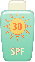                                                              a)                                                  b)                                        c) 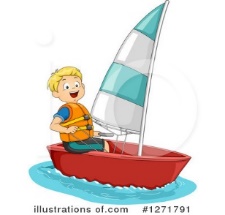 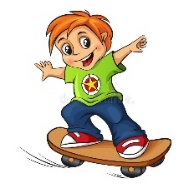 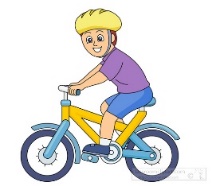 What is Jason doing?                                                              a)                                                  b)                                         c) 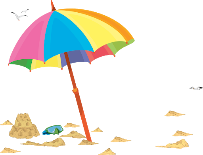 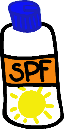 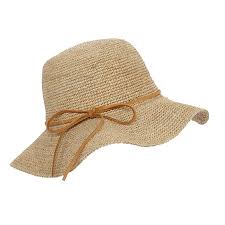 What are the tips for sun safety?                                                              a)                                                  b)                                         c) 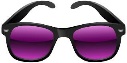 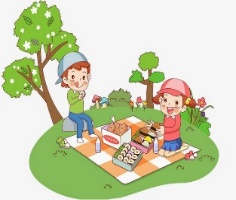 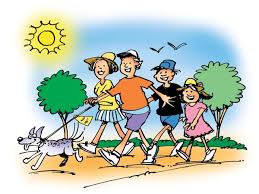 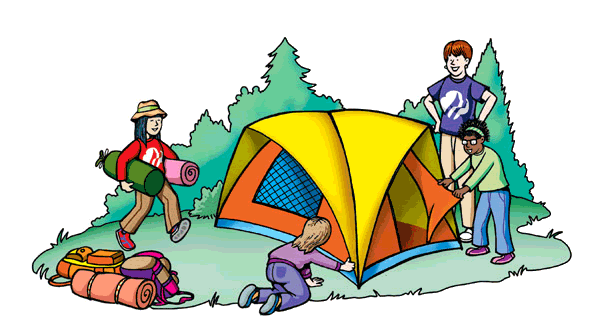 What are they doing?                                                              a)                                               b)                                          c) 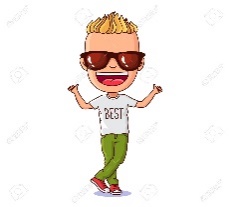 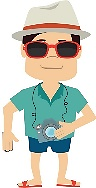 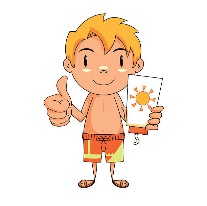 Who’s Paul?                                                              a)                                               b)                                          c) 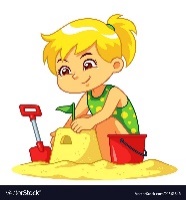 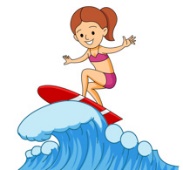 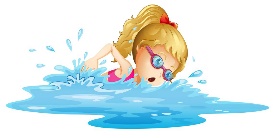 Where is Mary?                                                              a)                                               b)                                          c) 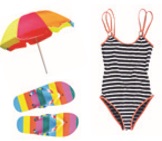 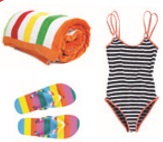 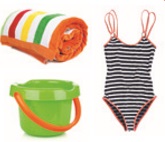 What is Kate taking to the beach?                                                              a)                                               b)                                          c) TRANSCRIPTEXERCISE 1 ONEBOY: Where’s my sunscreen? I can’t see it!GIRL: Look, It’s behind the chair.TWOGIRL: Where´s Jason? Is he sailing?BOY: No, he’s skateboarding.GIRL: Oh yes, I can see him now. Thanks THREEGIRL: Mum can I go to the beach?MOTHER: Ok, but put on sunscreen and wear a hat. It’s very hot today!FOUR BOY: It’s a sunny day! What about going for a walk? GIRL: Oh no! it’s too hot! Let’s have a picnic in the park instead.BOY: A picnic? Ok. Good idea! FIVEBOY: Look! It’s Paul.GIRL: Is he wearing sunglasses and a hat?BOY: No he isn’t. He’s putting on sunscreen.GIRL: Sorry?BOY: Paul’s putting on sunscreen.SIXBOY: Is that Mary swimming in the sea?GIRL: No, she isn’t. Mary is building a sandcastle near the sea.BOY: Oh, I see her.SEVENBOY: Hi Kate. Where are you going? GIRL: I’m going to the beach. BOY: Do you need a towel?GIRL: Yes, a towel, a swimsuit and my flip flops.ANSWER KEYbababcc Name: ____________________________    Surname: ____________________________    Nber: ____   Grade/Class: _____Name: ____________________________    Surname: ____________________________    Nber: ____   Grade/Class: _____Name: ____________________________    Surname: ____________________________    Nber: ____   Grade/Class: _____Assessment: _____________________________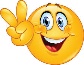 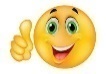 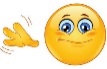 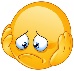 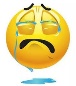 Date: ___________________________________________________    Date: ___________________________________________________    Assessment: _____________________________Teacher’s signature:___________________________Parent’s signature:___________________________